جــمعية تحديث الصناعات الصغيرةمشهرة برقم 1947 لسنه 2006تضامن أجتماعي الأسكندرية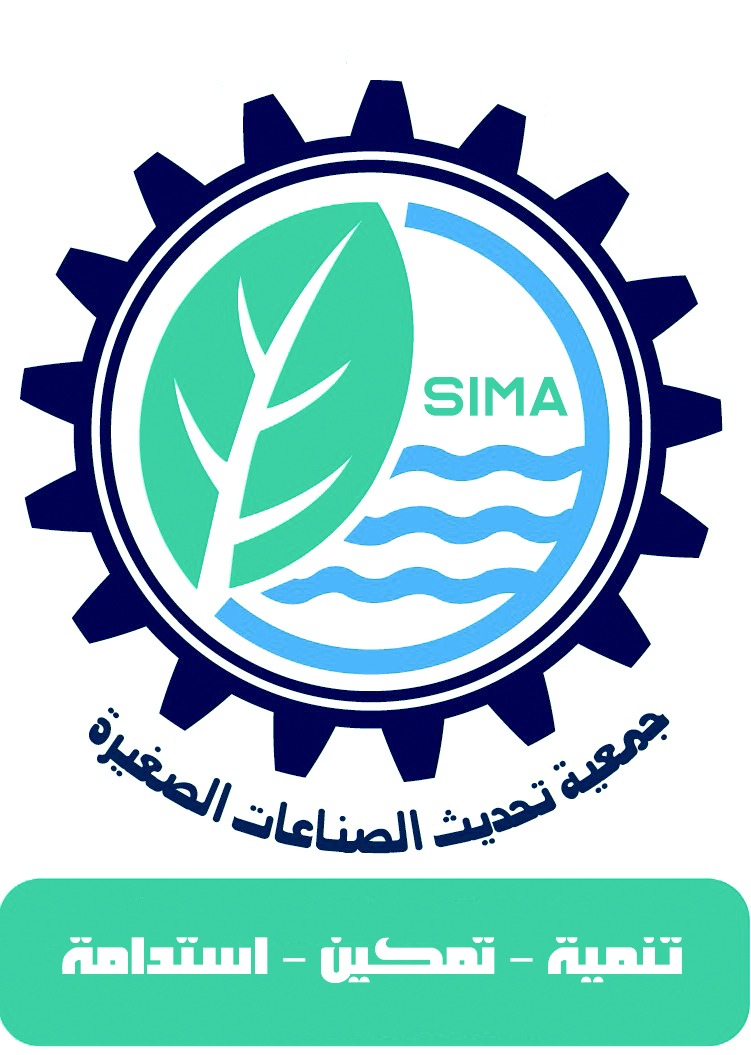 S.I.M.Aالمحـتـويات	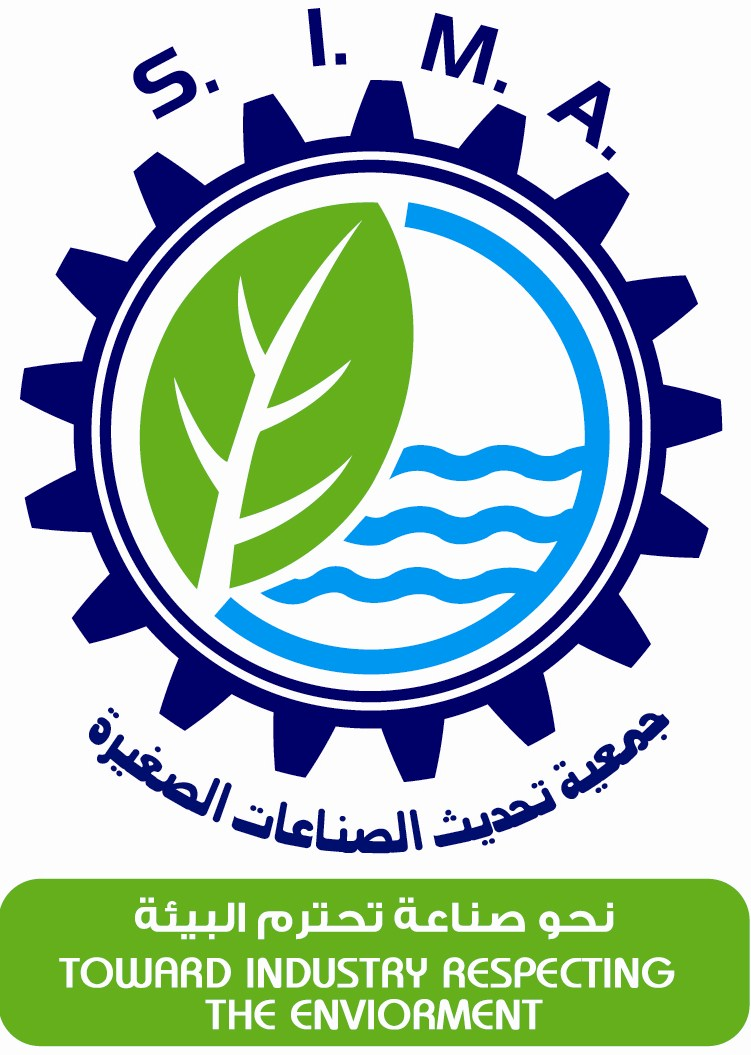 بيانات الجمعية. أعضاء مجلس الإدارة. الهيكل التنظيمي للجمعية.أهداف الجمعية.رؤية الجمعية.رسالة الجمعية.أنشطة الجمعية.الإنجازات.شركاء توفيق الأوضاع.النظرة المستقبلية للجمعية.للتواصل مع الجمعية.1. بيانات الجمعيةالأســــــــــــم             :   جمعية تحديث الصناعات الصغيرة .الشكل القانوني          :    جمعية أهلية غير هادفة للربح.رقم الإشهار              :    1947 تاريخ الإشهار           :   27  / 03/  2006تاريخ التأسيس          :   2006م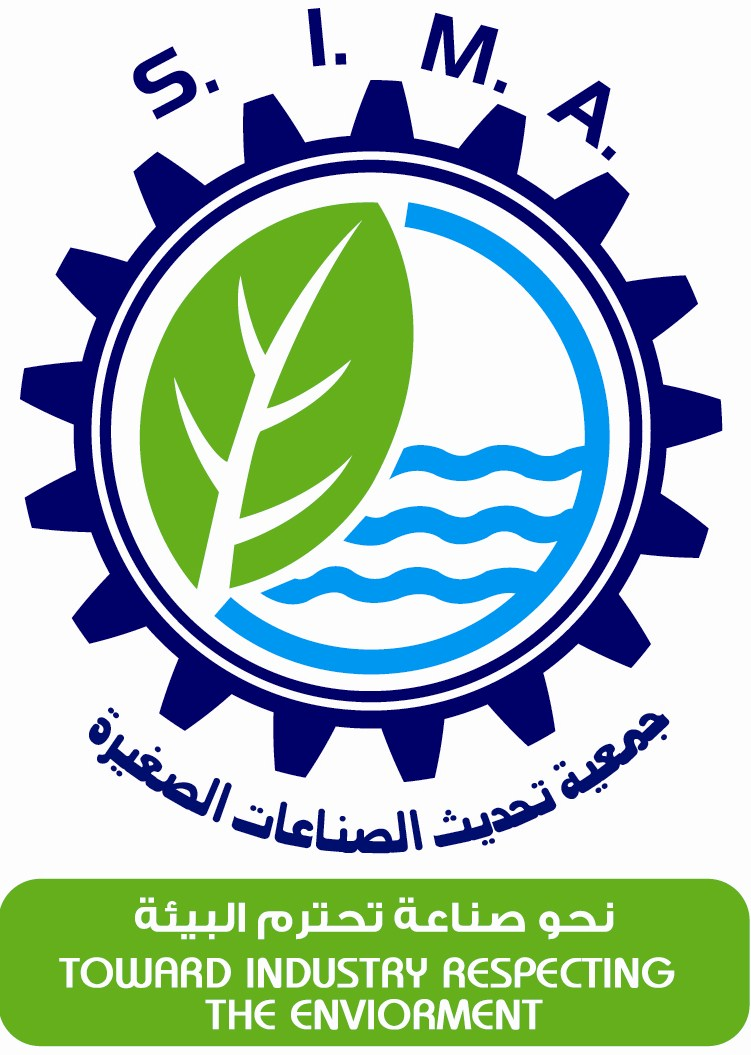 العنوان                   :  66ش مرتضي - جناكليس- الإسكندرية .رقم التليفون             :   035744747رقم الفاكس              :   03522367البريد الإلكتروني       :   simaegypt2006@gmail.com                 رئيس مجلس الإدارة  :   محاسب / نادر محمود عبد الهادي الجمعية العمومية و أعضاء مجلس الإدارة :عدد أعضاء الجمعية العمومية : 42 عضوعدد أعضاء مجلس الإدارة : 6 عضو2. أسماء أعضاء مجلس إدارة الجمعيةتحديث الصناعات الصغيرة جمعية أهلية غير هادفة للربح تعمل على تنمية الأنسان و الفئات الأولي بالرعاية وصغار الصانعين من خلال تحديث و تنمية المنشآت الصغيرة و المتناهية الصغر على مستوى الجمهورية كما تعمل علي ضم المشروعات الغير رسمية منها الى المنظومة الرسمية ، مع الإلتزام وأحترام البعد الأجتماعي والثقافي و البيئي . وتكوين علاقات تشبيك مع الجهات الحكومية والغير حكومية لتعظيم و توصيل الخدمات والتيسيرات المتاحة وإزالة معوقات تنمية المشروعات والصناعات الصغيرة مع الاهتمام بتطوير نظم الادارة بها ، والتدريب المستمر للشباب وفقاً لمتطلبات سوق العمل مع توفير فرص عمل للمساهمة فى الحد من البطالة. 3. الهيكل التنظيمي للجمعية- أسست جمعية تحديث الصناعات الصغيرة عام   2006 و المشهرة تحت رقم 1947 تضامن اجتماعي أسكندرية برئاسة الأستاذ نادر عبد الهادي وعدد من رواد الاعمال والصناعات الصغيرة ، اللذين آمنوا بالتنمية  كوسيلة للتمكين ودعم المجتمع المحلي . بدأت الجمعية عملها بالتأثير على "قضايا" نوعيّة من المجتمع المحلي وتحديدا الفئات المهمشة الاكثرأحتياجا والاهتمام بتمكين الصانع الصغير و تمكين الأسرة ، وجعلت شعارها (تنمية ، تمكين ، استدامة) . بما يجعلها رائدة فى هذا المجال و خاصة مجال التصنيع و ريادة الأعمال وبناء الإنسان اجتماعيا.و فى مجال عملها ايضا قطعت الجمعية شوطا كبيرا, من التطور في نشر الإبداع و الثقافة والفنون ودعم الموهوبين, في المجتمع السكندري من الشباب والأطفال كجزء من بناء الأفراد. وكذا في كافة المجالات التخصصية حيث النمو الخاص بالصانع والصناعة , و دعم المنتج ., وكذلك في تعديل التشريعات المتصلة بالصناعة . ووضع نموذج لإحلال الواردات والمساهمة في ابحاث تطوير النشاط الصناعي و تشغيل الشباب و فتح فرص عمل و تقليص البطالة ومنظومة التمكين الأقتصادي لصغار الصانعين ورواد الأعمال ودعم.  وتدريب الشباب والحوارلدي الجمعية جهاز تنفيذي علي مستوي عالي من الخبرة و الكفاءة ، كما ان الجمعية تقوم بتدعيم هذا الجهاز الإداري دائماً بالدورات التدريبية علي مهارات الإتصال وقضايا الدعوة وكسب التأييد و التشبيك و إدارة البرامج . كما أن رئيس مجلس الادارة عضوا فى العديد من الجهات المختلفة  وهى  :  الغرفة التجارية بالإسكندرية – رئيس مجلس إدارة شعبة البلاستيك أتحاد الصناعات المصرية – عضو مجلس إدارة شعبة البلاستيك و المطاط الأمين العام لمجلس ادارة الاتحاد النوعى لجمعيات التنمية الاقتصادية و تنمية المشروعات الصغيرة والمتوسطة .4. الرؤية التنمية الاجتماعية والأقتصادية  المستدامة, من خلال الإرتقاء بالمستوى الأجتماعي والثقافي والأقتصادى للأفراد, و توفير مناخ أفضل للتمكين ,والعمل اللائق وانشاء المشروعات والصناعات الصغيرة و المتناهية الصغر ، مناخ يدعم التطوير و التحديث و يتوافق مع المتغيرات العالمية . وكذا تأهيل كوادر بشرية تقابل احتياجات سوق العمل مع الإلتزام بالبعد الاجتماعي والنوعى وإحترام البيئة  داخل مجتمع يحق فيه لكل الفئات تلقي خدمات مميزة وتكاملية مرتبطة بخطط التنمية للمجتمع ومؤهلة الي الأرتقاء بجودة حياة المواطن وتبني مفهوم التنمية ليس فقط الأقتصادية ولكن الذاتية والأجتماعية والبيئية للأفراد .5. الرسالة الإسهام الحضاري في تطوير مجالات التنمية الاجتماعية والثقافية والأقتصادية  المستدامة  .المستهدف النهائى الفئات المهمشة من المجتمع المحلي وشباب الخريجيين وذوي الأحتياجات الخاصة وفئة صغار المصنعين . المستهدف الوسيط: المعنيون من الاهل و الاعلام و رجال قانون و التشريع و جهات الأقراض متناهي الصغر ومقدمي الخدمات و منظمات المجتمع المدنى .استراتيجيات العمل : تعمل تحديث الصناعات ( Sima ) مباشرة باستراتيجية العمل الميدانى grass root actions  و تتميز برامجها بالنهج الشمولى holistic  على الجوانب الاجتماعية و القانونية و النفسية و الاقتصادية للمستهدفين.    وجود برنامج المهارات الحياتية للأسرة والطفل   الذى يقوم بتزويد الحالات على العديد من المهارات اللازمة لهم فى حياتهم اليومية .     التمكين الاقتصادى للحالات  واحد من اهم عوامل جذب المستفيدين .    الدعم النفسى احتباج أساسى لهذه الفئة و له دور كبير فى خدمات الجمعية .الدعم الأقتصادي يجنب المستفيدين الكثير من المشاكل و المعاناة بالأضافة الي الدعم الاجتماعى المكمل الأساسى لكل البرامج الأخرى .تطوير البرنامج الاقتصادى ليشمل الادارة المالية و الارشاد الوظيفى و الخروج من الوظائف و الاعمال التقليدية النمطية و التشبيك مع اصحاب اعمال مع ضمان الحد الادنى من الدخل للمستهدفين و كذلك العمل على  توليد مشاريع جماعية- تعمل الجمعية علي تبنى استراتيجيات جديدة تعمل على قضايا نفس الفئة مثل المناداة advocacy و الاعلام و التشبيك وانشاء مركزتدريبي متخصص لخدمة الفئات المستهدفة والتنمية والمجتمعية من خلال أطار من التمويل الذاتي وتنمية الموارد . 6.الأهداف الرئيسيةوضعت الجمعية ومنذ نشأتها كل ثقلها لتحقيق أهدافها التي ترمي إلى المساهمة والمشاركة في توفير الخدمات الاجتماعية والإنسانية وتأهيل العنصر البشري وذلك في حدود الإمكانيات المتاحة وبما يتفق والبرامج التي تقرها لائحنها التنظيمية .بناء قدرات الفئات من الخدمات بالمجتمع المحلي  تدريبيا وتعليميا و ثقافيا و اجتماعيا و اقتصاديا كمسئولين داخل مجتمعاتهم .تطوير وتحديث الصناعات الصغيرة والمتوسطة ومتناهية الصغر بالمشاركة في صياغة قوانين واجراءات متصلة بنفس الغرض لتسهيل وتيسيير ذات الهدف .تحسين مستوى أداء و كفاءة الجمعية لتصبح جمعية متطورة قادرة على تلبية احتياجات فئاتها المستهدفة.اقامة تشبيك محلي اقليمى لتبادل الخبرات و المنافع و تعظيم الاثر.6- السعى لتعديل القوانين و اللوائح ذات الصلة التى تعوق تنمية و تطوير المشروعات الصغيرة . 7- التشبيك بين الجمعية والجهات المتعددة الحكومية و الغير حكومية المقدمة للخدمات و التيسيرات للمنشآت الصغيرة و الشباب من الجنسين  سواء التمويلية  أو الغير تمويلية لتعظيم قدر الاستفادة منها من خلال بروتوكولات توقع مع هذه الجهات .8- الأهتمام بالعنصر البشرى كأساس لتطوير الصناعة و المجتمع من خلال تطوير قدرات الإدارة و التثقيف لأصحاب الأعمال ، و كذلك العمالة داخل المنشآت بما فى ذلك القضاء على الأمية  . 9- تحفيز المنشآت و الصناعات الغير رسمية  للدخول إلى القطاع الرسمى .10- العمل على ترسيخ فكر العمل الحر لدى الشباب من الجنسين .11- تأهيل الشباب  من الجنسين لمقابلة احتياجات سوق العمل من خلال توفير دورات تدريبية متخصصة و توفير التدريب العملى داخل المنشآت مع إتاحة فرص عمل دائمة  للمتميزين .12- العمل على توصيل المفاهيم العالمية للجودة و المواصفات القياسية و الإعتمادات الدولية للمنتجات و كذلك البعد البيئى للإنتاج . 7.أنشطة الجمعيةتقديم دورات تدريبية فى مجال  الحرف اليدوية والتأهيل الوظيفي والتنمية الفنية والثقافية  .تقديم خدمة دراسة التوفيق البيئى للحصول على الموافقة البيئية للمنشآت كمستند رئيسى للحصول على الترخيص  .التمكين الأجتماعي والأقتصادي للفئات الأولي بالرعاية ودعم التوظيف  . دعم الأسرة المصرية وتقديم خدمات الأرشاد الأسري من خلال المشروع القومي لتنمية الأسرة المصرية .المساعدة في إصدار الرقم القومي للمنشأت الصغيرة التى تمكنها من توريد 10 % من مشتريات الجهات الحكومية طبقا للقانون .المساعدة في تسجيل المنشأت الصناعية بمركز تحديث الصناعة للاستفادة من الخدمات المقدمة .   مساعدة المنشآت الصناعية مع مكتب الألتزام البيئى للأستفادة للقروض المتاحة بدون فوائد .       توفير الخدمات الإجتماعية و المساعدات العينية و الصحية بالتعاون مع جمعيات و جهات أخرى متخصصة و ذلك للفئات الأشد احتياجاً سواء العاملين فى المشروعات الصغيرة أو الحالات التى يتم اجراء بحث ميدانى لها . توعية أصحاب المشاريع الجديدة والقائمة بفرص التمويل المتاحة ودعمهم فنياً و قانونياً .المساعدة في توفير فرص تمويل من خلال الجمعية و أيضا بالشراكة مع الجمعيات الاهلية الممولة التي تعمل في مجال الأقراض .المساعدة في تنفيذ دراسات وأبحاث متعلقة بمجال اقامة أو تطوير المنشأت الصغيرة و تسويق منتجاتها . عقد ندوات توعية وتثـقـيفـية في مجال الصناعات الصغيرة  بالتعاون مع مؤسسات المجتمع الدنى .العمل علي توفير فرص عمل للشباب وعمالة لأصحاب المصانع . تقديم خدمات استشارية و عمل اختبارات على المنتجات و القـياسات البيئية و اعداد السجل البيئى و أبحاث       التطوير بالتعاون مع معهد الدراسات العليا و البحوث بأسعار خاصة بسيطة للمنشآت الصغيرة  .توفير فرص الاشتراك فى معارض محلية و دولية لتسويق منتجات الصناعات الصغيرة بالتعاون مع مركز     تحديث الصناعة و المجالس التصديرية المختلفة و الصندوق الأجتماعى و غيرها .اقامة الحملات وعقد ندوات التوعية  ونشر الوعي الثقافي والفني .اللجان العاملة والوحدات تحتوي الجمعية علي عدد من اللجان التي تسعي من خلال خطة ربع سنوية قابلة للتحديث الي تحقيق أهدافها التنموية . أولا : لجنة التنمية الأسرية  :الأهداف :1- تقديم خدمات الارشاد الاسري لكل فئات المجتمع بمهنية وجودة.  2- تدريبات للدعم والأرشاد الأسري والتمكين الأقتصادي  بالتعاون مع الجهات ذات العلاقة.3- تأهيل الشباب والفتيات المقبلين على الزواج للنجاح في الحياة الاجتماعية.4- المساهمة في علاج المشكلات الأسرية والاجتماعية5 - التدريب في مجال الأسرة لرفع مستوى الوعي الأسري في المجتمع .ثانيا -	لجنة الصناعة / المشروعات فى مجال عملها قطعت الجمعية شوطا كبيرا من التطور و النمو الخاص بالصناعة والصانع  ودعم المنتج المحلي والمشاركة في تعديل التشريعات المتصلة بالصناعةالأهداف : دعم تدريبات  الحرف اليدوية  وريادة الأعمال في مجال الحرف  . التشبيك مع الجهات ذات الصلة لدعم صغار الصناع . المشاركة في أبحاث السوق الصناعية . المشاركة في تنفيذ خدمات وأنشطة لأصحاب الصناعات المتوسطة و الصغيرة و المتناهية للإشتراك في البرامج التنموية لزيادة معدلات التصدير و إحلال الواردات . المشاركة في أقتراح والتقديم للمنح اللازمة من الجهات الدولية المانحة طبقا لما يتم الأعلان عنه للجهات التمويلية وتفعيل المشاريع المشتركة للطرفين . العمل علي الأشتراك في ايجاد  مقترحات التمويل المناسب لانتاج المنتجات موضوع إحلال الواردات. المشاركة في تفعيل منظومة أعادة تطوير ووضع الخطط والبراندينج للمصنعين  .التوسع في عقد المؤتمرات و الندوات التعريفية لزيادة الوعي لدي أصحاب الصناعات الصغيرة و المتوسطة و المتناهية. المشاركة في وضع دليل قاعدة بيانات لأصحاب الصناعات المتوسطة و الصغيرة و المتناهية  للإشتراك في المعارض الدولية وتنفيذ  خريطة صناعية لأصحاب الصناعات المتوسطة و الصغيرة و المتناهية علي مستوى كافة محافظات ج.م.ع .توفير الدعم اللوجيستي لرقمنة قطاع الصناعات الصغيرة و المتناهية .ثالثا : لجنة العلاقات العامة وتنمية الموارد تهدف إلى كسب التأييد والناصرة لعمل الجمعية وأنشطتها و أدارة حملاتها , والمحافظة على تفهم وتعاطف وتأييد صحاب المصلحة والمهتمين بعمل الجمعية وأنشطتها والجهات الحكومية والخاصة التي تهدف الي التعاون معهم في كافة لأنشطتها , وذلك عن طريق تقييم الرأي العام المتعلق بها من أجل ربط سیاستها وإجراءاتها قدرا الإمكان ولتحقيق تعاون مثمر أكبر ومقابلة المصالح العامة بدرجة أكفأ عن طريق المعلومات المخططة ونشرها  وتعظيم  موارد الجمعية طبقا لخطتها التنموية للصرف علي أنشطتها .الأهداف : تغيير اتجاهات الأفراد إيجابا نحو عمل الجمعية  وأنشطتها وهذا ما ينعكس على زيادة الدخل وتعظيم الموارد.  جعل الأفراد أو الجمهور أكثر إدراكا إلى كافة الأنشطة  التي تقوم بها وتعزيز مكانة علاقاتها بالجهات المختلفة ذات الصلة بعملها التنموي .  رسم صورة إيجابية في الجمعية  لدى المجتمع والأطراف الأخرى وانسجاما مع فلسفتها ورسالتها . بناء علاقة متينة وقوية مع وسائل النشر والإعلان المختلفة لكونها المصدر المهم في تفعيل الجانب الترويجي للعلاقات العامة.  إشاعة روح الإبداع والتواصل مع المجتمع وخلق صورة لدى الجمهور بأن الجمعية مميزة في خدماتها للمجتمع المحلي وهي بمثابة كيان  يعمل مع الجميع ولخدمتهم.  تعظيم موارد الجمعية بالتشبيك مع كافة الأدارات واللجان من أجل هذا الغرض .رابعا : اللجنة الثقافية  تهدف اللجنة الثقافية إلى اكتشاف وصقل المهارات الثقافية والأدبية للشباب والأطفال في المجتمع المحلي  وتوجيهها نحو الأسلوب الصحيح، وذلك من خلال تقديم  البرامج والأنشطة الثقافية والأدبية ، وربطها بالمجتمع , وتعمل على تنظيم  مختلف أوجه النشاط الثقافي التي تؤدى إلى دعم  المجتمع ،والعمل على تنمية الطاقات الأدبية والثقافية.و تطوير المجتمع علميا وثقافيا واجتماعياً.الأهداف :1 - تشجيع الميول الثقافية والإبداعية لدى المجتمع المحلي  .2 - أتاحة فرص المشاركة للمستهدفين من عمل الجمعية  في الأنشطة الثقافية و المعرفية .3 - الإسهام في الدعم التدريبي للشباب على مختلف المهارات الثقافية والادبية المتاحة .4 - رعاية و تنمية مواهب الشباب والأطفال  في المجالات الثقافية المختلفة (الأدبية و العلمية) .5 - إلقاء المحاضرات وعقد الندوات والثقافية والأدبية من خلال المنتدي الثقافي للجمعية .6 - تنظيم المسابقات الثقافية والأدبية على شكل يوم ثقافي مفتوح يقام  من خلال خطة ربع سنوية    .7 - إقامة معارض تثقيفية و أدبية بمشاركة مؤسسات المجتمع المدني في مواضيع مميزة. 8 - جلسات العصف الذهني التي تهدف إلي إظهار المواهب والأفكار والآراء البناءة  وتنمية مهارات الحوار بين الشباب  وكافة أفراد الأسرة .9 - تنظيم جلسات دورية وحوارية وذلك من خلال استضافة أصحاب الكفاءات و الخبرات وقصص النجاح لطرح تجربتهم مع النجاح للمستهدفين من عمل الجمعية  . 10 - تنظيم الندوات و المحاضرات الثقافية والأدبية  في كافة المجالات.خامسا :	لجنة التسويق والمعارضلجنة أعمال تختص بتسهيل التقاء المشترين مع البائعين بطريقة فعًالة، وتدعم صغار المصنعين , واصحاب الحرف اليدوية ,  والمختصين ، و تشمل  تسويق المنتجات و تنظيم فعاليات ومعارض خاصة بالجمعية وكذا الأشتراك في سلاسل المعارض التي تدعمها الدولة داخليا وخارجيا ,وتدعم  تنظيم ورش عمل ومحاضرات مصاحبة متخصصة .الأهداف : التعاون وتشجيع أصحاب الحرف الأبداعية لإقامة المعارض المتخصصة للسلع المختلفة للتعريف بها داخلياً.   إتاحة الاشتراك في المعارض الخارجية للتعريف وعرض المنتجات المصرية وخاصة في المعارض ذات الإهتمام والتخصص . إيجاد آلية مع الدولة أو تحديث الصناعة لدعم المعارض الخارجية حتى تتمكن معظم المصنعين من المشاركة فيها.وضع دليل لكافة الأسواق الناشئة والمعارض وجهات التسويق المحتملة والأشتراك في المناسب منها للفئة المستهدفة .تحليل وضع المنتجات والعمل علي تطوير البراند الخاص بكل منتج ودعم الصامع تسويقيا بما يحقق زيادة الدخل وتميز المنتجات ووصولها لمستوي تنافسي .سادسا : لجنة البيئةتتولى لجنة البيئة للدفاع عن المناخ والبيئة  ( المياه، والحياة، والأرض )  في وجه التهديدات البيئية والتلوث . وتشجع اللجنة على تعزيز المعايير الجماعية والتشاركية والتوعوية تجاه قضايا البيئة الملحة والتغير المناخي  مع المجتمع المحلي .الأهداف :إعداد الخطط والبرامج وتحديد السياسات والأهداف العامة التي تحقق حماية وصيانة البيئة. وضع المقاييس والمعايير البيئية لمصادر التلوث في البيئة المحيطة بكافة أنواعها ومتابعة إجراءات تطبيقها.التوعية البيئية للمجتمع المحلي من خلال الحملات والندوات .تقييم المتغيرات البيئية على الموارد الطبيعية بصفة دورية والاعتماد على المعلومات التاريخية والسجلات والدراسات العلمية.دعم  الاستراتيجية العامة للأمن والسلامة لدي المصانع   وإعداد الخطط التنفيذية الخاصة بها .المشاركة في فعاليات التغير المناخي  وتنظيم الحملات المتصلة بهذا الغرض .سابعا :  لجنة التطوعطبقا للدليل التطوعي المقرر من خلال قانون التضامن الأجتماعي تسعى اللجنة إلى المساهمة  في تقديم الخدمات التطوعية المجتمعية، وتفعيل العمل التطوعي لخدمة وتنمية المجتمع المحلي .الأهدافبناء قدرات المستهدفين من الشباب وتمكينهم  من العمل التطوعي .متابعة الأنشطة والمشاريع التطوعية التي تدعم الفكر التطوعي والمجتمعي    .وضع خطط و آليات تنفيذ الأنشطة والمشاريع والحملات  التطوعية , تتضمن ( الوصف , الأهداف , ومتطلبات التنفيذ , و المراحل , و الجدول الزمني , و التحديات والمعوقات والحلول التحفيز والتشجيع للشباب على تنفيذ تلك الحملات والمشاريع بكفاءة  .تسويق ثقافة التطوع وتعبئة الموارد البشرية اللازمة وتوظيفها لصالح العمل التنموي .إعداد وتأهيل المتطوعين وحمايتهم .تطوير قاعدة بيانات موحدة لتشمل جميع المتطوعين بتوزيعهم العمري والجغرافي والتعليمي بكافة القطاعات التي يرغبون التطوع فيها .تنظيم ندوات لشرح ميثاق العمل التطوعي في مصر لتشجيع التطوع وبيان أثره علي الشباب والمجتمع .ثامنا : 	لجنة التدريب وورش العمل هي لجنة مختصة بوضع خطط التدريب السنوية وإعداد قائمة باحتياجات التدريب والدورات الواجب اعطائها. التنسيق لعقد الدورات التدريبية المختلفه والتحضير التام لها. التنسيق والتعاقد مع المدربين (كل حسب خبرته) لعقد الدورات التدريبية بعد الرجوع والحصول على موافقة مجلس الأدارة المسبقة  . , وهي من اللجان الذاتية التمويل والتي تضع ضمن أهدافها تنمية موارد الجمعية .تنقسم إدارة التدريب إلى  :
الأهداف :
1- تختص مراقبة تطوير البرامج التدريبية بعملية تحديد وتحليل الاحتياجات التدريبية وتصميم وتقييم البرامج
2- تحديد الإحتياجات التدريبية لمستهدفين من خدمات الجمعية وإعداد خطة التدريب.
3- إعداد الميزانية التقديرية للتدريبات وتصميم البرامج التدريبية..
4- إعداد دليل التدريب والمدربين ..
5- متابعة وتقييم خطة التدريب السنوية والمستجدات في مجال فاعلية التدريب 6- التمويل الذاتي للتدريبات وتنمية موارد الجمعية من خلال اللجنة .  توفير المطبوعات الثقافية والتدريبية اللازمة للتوزيع على الأعضاء المتدربين.التنسيق مع اجمعيات والجهات ذات الصلة للإشتراك معهم في تنظيم وعمل ندوات ومؤتمرات مشتركة.وحدة الإقراض هى وحدة مستقلة  تتبع مجلس الأدارة مباشرة في كافة أعمالها8.الإنجـازاتأهم انجازات الجمعية  فى مجال تعديل القوانين الخاصة بالمشروعات الصغيرة  التقدم بمقترح إضافة المشروعات الصغيرة فى دستور 2013 و تم إضافة الصناعات الصغيرة فى المادة 17 ،  و ذلك مما يعطى اساس تشريعى لصالح الصناعات و المشروعات الصغيرة .التقدم بمقترح بتعديل قانون الضرائب ليتمكن القطاع الغير رسمى للإنضمام للقطاع الرسمى من خلال تعديل المادة الرابعة من القانون و السماح باستخراج بطاقة ضريبية مع اعتبار الفترة السابقة معفاه من المحاسبة ، و تم الأخذ بة فى تعديلات القانون فى ديسمبر 2012 . مع هيئة التنمية الصناعية و من خلال التعاون مع اتحاد الصناعات المصرية – شعبة البلاستيك التقدم يإقتراح لتعديل لوائح الهيئة المنظمة للموافقة بمنح التراخيص لمنشأت تدوير البلاستيك من الصناعات الصغيرة لكل مرحلة على حدا بدلا من شرط وجوب وجود جميع معدات العمليات الأنتاجية فى المشروع الواحد التى تحتاج الى ملايين و مساحات كبيرة ، و تم الأخذ مقترحنا و اصدار قرار منظم بذلك . مع وزارة البيئة و جهاز شئون البيئة من خلال التعاون مع شعبة البلاستيك و المطاط باتحاد الصناعات المصرية  ، تم توقيع مذكرة تفاهم بين الجهاز و الشعبة  للقضاء على معوقات حصول مشروعات تدوير البلاستيك الصغيرة و المتناهية الصغر على الموافقة البيئية و هى تعتبر المستند الأهم فى الحصول على الترخيص . في مجال توفيق الأوضاع الرسمية :قامت الجمعية بتوفيق اوضاع 16 منشأة صغيرة طبقا لقانون تنمية المنشأت الصغيرة وذلك باستخراج الرقم القومي للمنشأت الصغيرة  لكل منهم  تم تجهيز ملفات الحصول على التراخيص لعدد 42 منشأت صناعية تعمل في مجال تدوير و تشكيل البلاستيك للحصول علي التراخيص وتوفيق وضعهم الغير رسمي وذلك من خلال تنفيذ برتوكول التعاون بين اتحاد الصناعات المصرية"شعبة البلاستيك والمطاط وجهاز شئون البيئة وبالتعاون مع الجمعية بإعتبارنا أحد الجمعيات المتخصصة وذات الصلة في توفيق أوضاع القطاع الغير رسمي بالدولة .فى مجال التعاون مع الأجهزة التنفيذيةبالتعاون مع مبادرة الاسكندرية منارة 2020 ، ملف القمامة .. تقدمت بمقترح تم قبول كل ما جاء فية لعرضة على السيد المحافظ .التعاون مع شركة نهضة مصر وشركة الصرف الصحي والرصد البيئ باشراف من حي شرق لمنطقة الرمل على مدار شهر بتجميل الحي  مبادرة اسكندرية جميلة بالتعاون مع حي شرق قمنا بتجميل مدخل الاسكندرية الزراعي وتجديد بوابة الاسكندرية مشاركة مجتمعية بعد انتهاء المبادرة تم تكريم كلا من ساهم فى انجاح المبادرة ليعم هذا العمل لباقي احياء الاسكندرية بالتعاون مع المحافظة لتنظيف كورنيش الاسكندرية من المندرة الى جليم تم رفع القمامة من الشواطئ مع شركة نهضة مصر وعربات المحافظة ومساهمة منا بتقديم الاكياس البلاستيك لجميع الشواطئ يوميا والاشراف علي جمعها فى الوقت المحددقامت الجمعية بوضع وتنفيذ منظومة جمع القمامة من حي شرق شبرا الخيمة بمحافظة القليوبية لفترة 6 اشهر وتم نجاح المنظومة (2)  في مجال صناعة تدوير البلاستيك:تم تطويرأصحاب منشأت صغيرة بعمل دورات تدريبية فنية وبيئية لعدد 105 متدرب بالاشتراك مع مركز تكنولوجيا البلاستيك وأحد المكاتب الاستشارية في مجال البيئة بالتعاون مع مشروع الدعم الفني الالماني (GTZ) لتقديم هذه الخدمة .المشاركة في مؤتمر الندوة العربية لتدوير مخلفات البلاستيك والتي انعقدت في مقر جامعة الدول العربية مع اعطاء الفرصة لعدد 14 اعضاء اصحاب مشاريع صناعية صغيرة تعمل في هذا المجال في المشاركة الفعالة في فعاليات المؤتمر والتي تضمنت التوصيات النهائية للمؤتمر بالعديد من أراء هذه المجموعة .تم توقيع برتوكول تعاون مع "مركز تكنولوجيا البلاستيك " لتحسين الخواص للمنتج النهائي وذلك علي عينة عدد من مصانع تدوير البلاستيك في حدود "10 " مصانع .قامت الجمعية بإعداد المادة العلمية لصالح مشروع الدعم الفنى الألمانى GIZ و تشمل دليل المدرب و المتدرب  للتدريب على العمليات الصناعية المختلفة لتدوير البلاستيك ( تكسير – تجريش – تحبيب ) تشمل معلومات بسيطة فى علم البولمرات و الكهرباء و الميكانيكا و كذلك ترتيب البيئة الداخلية و السلامة و الصحة المهنية ، (4)   مجال  الابحاث والدراسات :* تم اجراء مسح لمنطقتي برج العرب الصناعية ومرغم الصناعية لدراسة احتياجات المصانع من العمالة والموظيفين علي أساس  المهارات والمهام المطلوب اداءها من كل المتقدمين لفرص العمل شملت الدراسة عدد 500 مصنع وجاءت النتيجة الدراسة احتياج عدد 93 مصنع يرغبون في شغل وظائف لعدد 3536 عامل وموظف (كمرحلة اولي)* قامت الجمعية بالتعاون مع مركز تكنولوجيا البلاستيك وخبير أجنبي متخصص بالأشتراك فى مجموعة بحثية لدراسة جدوي (نقل تكنولوجيا البلاستيك المسلح  بالالياف الطبيعية الي الصناعة المصرية) بمساعدة من مشروع الدعم الفني الالماني gtz. ( 5  ) الندوات التـثـقيـفية والدورات التدريبية قامت الجمعية بإعداد المادة العلمية لدورات تدريب تدوير البلاستيك تشمل النواحى الفنية و البيئية و العلمية ، و تم القيام بتنفيذ عدد 3 دورات فى مجالات التكسير و الغسيل و التحبيب و البلورة باجمالى عدد متدربين 105 متدرب اصحاب أعمال و عمال .    تم عقد ندوة لمجموعة من اصحاب المصانع فى  مختلف القطاعات بالاشتراك مع مركز تحديث الصناعة (مكتب برج العرب) للتعرف علي الخدمات المقدمة من برنامج تحديث الصناعة نتج عنها تسجيل 8 مصانع بالمركزوالاستفادة من خدماته.تم عقد ندوة بالتعاون مع مشروع الدعم الفني الالماني في مقر أحد مصانع الملابس الجاهزة بحضور مجموعة من أصحاب المنشأت الصغيرة التي تعمل في مجال المنسوجات والملابس الجاهزة للتعرف علي خدمات مشروع اللأدارة البيئية المربحة الذي يقوم به مشروع الدعم الفني الالماني .عقد ندوات تـثـقـيـفـية لحث الشباب علي العمل الحر بالتعاون مع معهد الخدمة الاجتماعية بمقر المعهد .      عقد ندوة تـثـقـيـفـية لأصحاب المشروعات الصغيرة في مجال الصناعات اليدوية والحرفية  لتعريفهم بمتطلبات الدخول الي السوق . و آليات التسويق المناسبة لمنتجاتهم  بالتعاون مع اتحاد اطباء العرب .عقد ندوه بالاشتراك مع مكتب الألتزام البيئى التابع لأتحاد الصناعات المصرية للتعريف بالخدمات المقدمة من المكتب  و القروض المميزة بفائده 2,5% و اجراءات الحصول عليها بحضور 20 مصنع . و تم استفادةعدد 2 عضو من هذة الخدمة .اقامت الجمعية تدريب اصنع مستقبلك للشباب لكيفية معرفة مهارات الشباب والعمل عليها وقد تم تدريب 60 شاب من الجنسين وذلك بمقر الجمعية تم تدريب ورش الرخام بالدريسة وحضور خبير ايطالى لتدريبهم وقد تم اختيار افضل المنتجات لعرضها بمعرض فيرنكس الخاص بمنتجات الرخام(6) المشروعات التنموية و الخيرية :-تم تنفيذ الدعاية اللازمة والتعاون مع جمعية أبناء العبابدة لمشروع إغاثة متضرري السيول ( قرية العبابدة من القري المنكوبة) حيث تم إرسال عدد"2" سيارة نقل الي القرية مباشرة.تم إرسال عدد "2" سيارة معونات الي مركز التجميع السكندري ومقره نادي سموحة الرياضي لمشروع إغاثة متضرري السيول .تم تنفيذ مشروع مجايب الثورة و  هو عبارة عن اسواق سلع غذائية للبيع بسعر المصنع للتخفيف على كاهل المواطن المصرى حيث تم عمل الدعاية اللازمة بالتعاون مع المشروعات الصغيرة التي تعمل في صناعة المواد الغذائية لإقامة سوقاً ومعرضاً خيرياً فى عدة مناطق بالإسكندرية للأسر المصرية الفقيرة للحصول علي إحتياجاتها خلال شهر رمضان المعظم بأسعار رمزية و تم تنفيذ النشاط فى عزبة حجازى و المندرة .اقامة المعارض والاشتراك بها الاشتراك فى معرض فيرنكس للرخام وذلك سنة 2014الاشتراك بمعرض لومرياج للعرائس بارض المعارض بمدينة نصر وذلك سنة 2015اقامة الجمعية معارض بمراكز الشباب بالاسكندرية بالاشتراك مع وزارة الشباب والرياضة لااكثر من 80 عارضة للهاند ميد تحت شعار ( بلدنا انتاجنا بادينا )اقامة الجمعية معارض بنادى مبارك للقوات المسلحة ( الاوليمبي) شهريا لمدة سنة كاملة لعدد 100 عارض  .والاشتراك بمعرض نادى اسبورتنج التى ينظم لكل مواسم السنة  لجميع اعضاء الجمعية عرض منتجات الرخام والجرانيت بمعرض عمر افندى الدائم بالقاهرة 9.الشركاء  انتهاجاً لسياسة التشبيك قامت الجمعية منذ أنشأها (عام 2006) بتوطيد علاقات مع شركاء حكومية وغير حكومية لهم دور في دعم القطاعات المستهدفة من الجمعية (الشباب والمنشأت الصغيرة و المتناهية الصغر ) .جمعية رجال اعمل الاسكندرية ( مشروع الخير لمن يعمل لعدد 500 اسرة – مشوع خطوة بخطوة )اتحاد الجمعيات الاقتصادية وتنفيذ مشروع خطوة ( لتحسين جودة العمل بمصانع الاسكندرية )هيئة انقاذ الطفولة  والاتحاد الاوروبي منحة ( مبادرات تنمية المجتمع )جمعية المراة والتنمية كاجمعية محورية لمشروع اصنع مستقبلك  (1)  مشروع الدعم الفني الالماني (GTZ) giz  حالياًتم عقد دورات تدريبية فنية وبيئية لمجموعة 105 فراد في مجال تدوير البلاستيك . مساعدة 42 مصنع وورشة لتوفيق أوضاعهم الرسمية.تنفيذ المادة العلمية للتدريب على تدوير البلاستيك .(2)  الصندوق الاجتماعي للتنمية (SFD):التعاون مع اصحاب المنشآت الصغيرة من خلال مكتب تسيير الأعمال  لمنح التراخيص لتوفيق الاوضاع الرسمية جارى دراسة الإقراض المباشر من الصندوق للجمعية للإصحاب المشروعات الصغيرة.إصدار رقم قومي للمنشأت الصغيرة لعدد 16 منشأة طبقا لقانون تنمية المنشأت الصغيرة للعمل على تفعيلة. (3) مركز تحديث الصناعة (IMC) : تسجيل  8 مصانع ضمن برنامج تحديث الصناعة والأستفادة من خدماتة .التعاون مع ادارة التجمعات الصناعية الصغيرة لخلق و تنفيذ حزمة خدمات تعمل على تطويرها  .(5) محافظة الاسكندرية :إصدار قرار بقصد اصدار التراخيص للمنشأت الصغيرة من وحدة خدمة المنشأت الصغيرة الموجودة بالصندوق الاجتماعي والتنمية دون الاحياء التي كانت تعاني منها اصحاب المشروعات الصغيرة في اصدار التراخيص جهدا ومالاً. بناء على دراسة مقدمة من الجمعية و مناقشتها مع إدارة مختصة بالمحافظة . (6) الهيئة العامة للتنمية الصناعية  :اصدار قرار تنظيم استخراج السجل الصناعى لمصانع تدوير البلاستيك على اساس كل مرحلة صناعية على حدا بدلا من مجمعة ، مما ساهم فى تحفيز القطاع الغير رسمى فى التقدم للحصول على التراخيص . (7) المعهد العالي للخدمة الأجتماعية بالأسكندرية :تدريب بعض الطلاب سواء فى الإجازة الصيفية اوعلى مدار السنة كتدريب عملى للطلاب ,على أن تقوم إدارة المعهد بأختيار نخبة من طلابها أو خريجين للتدريب بالجمعية من خلال مشروع بحثى لمجتمع المشروعات الصغيرة و الصناعة بالاسكندرية و ذلك بغرض انشاء قاعدة بيانات للمصانع والمشروعات داخل محافظة الاسكندرية ومعرفة احتياجاتهم فى شتى المجالات و بصفة خاصة الموارد البشرية ,وسوف يحصل الطالب على شهادة من الجمعية تشهد انه أدى هذا التدريب.التدريب داخل الجمعية على تنفيذ المشروع وأنشطها. (8) شعبة البلاستيك والمطاط:  تم توقيع مذكرة تفاهم وتعاون بين جهاز شئون البيئة وغرفة الصناعات الكيماوية (شعبة البلاستيك) وجمعية تحديث الصناعات الصغيرة حيث تم التنسيق بين غرفة الصناعات الكيماوية – شعبة البلاستيك وجهاز شئون البيئة بشأن أجراء المعينات للورش والمصنع المتقدمة من خلال الشعبة والتي قدمتها جمعية تحديث الصناعات الصغيرة لها علي أن يكون الهدف من تلك المعينات تقديم الدعم الفني بشأن الإجراءات الواجب توافرها كي المصانع والورش متوافقة بيئياً .تم تفويض الجمعية من قبل الشعبة بقرار مجلس إدارة الشعبة لتكون الجمعية الممثلة الرسمية عن الشعبة و عن الجمعيات الأهلية ذات الصلة فى التعامل مع وزارة شئون البيئة و كذلك جهاز شئون البيئة فى تنفيذ ما جاء ببروتوكول التعاون الموقع بين الشعبة و الجهاز فى توفيق الأوضاع الرسمية و الحصول على الموافقة البيئية          و تصريح نقل المخلفات البلاستيكية .  (9) التعاون مع معهد الدراسات العليا و البحوث – جامعة الأسكندرية:  تشريف الجمعية بعضوية لجنة المعهد و الصناعة المشكلة بمعهد الدراسات العليا و البحوث – جامعة الأسكندرية  ممثلا لقطاع الصناعات الصغيرة .الأتفاق مع معهد الدراسات العليا و البحوث بمنح خصم 50% لجميع خدمات المعهد من اختبارات و تدريبات و بحوث للصناعات الصغيرة من خلال الجمعية , كدور اجتماعى للمعهد لخدمة المجتمععمل قياسات بيئية لعدد ( 8 ) مصانع  بأسعار خاصة مخفضة . (10) التعاون مع مركز تكنولوجيا البلاستيك:تم توقيع بروتوكول تعاون مع المركز لدعم قطاع الصناعات الصغيرة و متناهية الصغر يتم من خلاله توفير الأتى  استفادة الصناعات الصغيرة  خدمات المركز المختلفة ( اختبارات – تدريب – الأستشارات الفنية ) بخطاب معتمد من الجمعية محدد به نوعية الخدمة المطلوبة .رفع جودة الخامات المعاد تدويرها لتحسين خواص المنتج النهائي .توفير كوادر فنية من المركز مسئولة عن تحسين مراحل إعادة التدوير للمصانع والورش المختارة من خلال الجمعية 10 النظرة المستقبلية للجمعيةالتوسع فى التعاون مع الوزرات و الجهات الحكومية  لتوفير مناخ افضل لتطوير و تحديث و تنمية المشروعات الصغيرة لما لها من عائد كبير على الاقتصاد القومى و توفير فرص عمل مباشرة و غير مباشرة ، و تنمية فكر العمل الحر . استمرار السعى لتطوير المنظومة التشريعية للتوافق مع أوضاع المشروعات الصغيرة الحالية ، و تحقيق أهداف الدولة بما يحقق أعلى عائد اقتصادى و تنموى .إنشاء منطقة SIMA الصناعية و تستهدف توفير تدريب و خدمات صناعية مساعده للعديد من القطاعات عن طريق توفير آلات و معدات ذات التقنية العالية و التى تقدم قيمة مضافة عالية للمنتجات ، و التى تتسم عادتا بالطاقة الانتاجية العالية و السعر المرتفع بطبيعة الحال لا يمكن تحملة أصحاب المشروعات الصغيرة و المتناهية الصغر العاملة فى نفس الصناعة ، و فى نفس الوقت توفير عمالة ماهرة يحتاجها المصانع .السعى للتعاون مع جهات مانحة و تمويل لتنفيذ مشروع الجمعية فى توفير صندوق ضمانة للأقتراض لتمويل تحديث المعدات للمشروعات الصغيرة ، بهدف خلق قناة تمويلية جديدة على اساس ضمان الوديعة بدلا من الطريقة التجارية النمطية المعقدة ،  للتمويل بيسر و فى مدة زمنية مناسبة معتمدة على السمعة السوقية لصاحب المنشأة و سنوات تواجده بالسوق  بشكل متنامى كضمان لجدية المشروع .تطوير القدرات الإدارية والفنية و المالية للجمعية .اقامة قوافل طبية لخدمة العاملين و المقيمين فى المناطق الصناعية بالتعاون مع المؤسسات المتخصصة ذات      الصلة .11.للتواصل مع الجمعيةتليفون 035744747      -    01144148855        فاكس 035022367مواعيد العمل :من الساعه 9 صباحاً حتي الساعه  4 مساءاًمــا عدا يوم  الجمعةبريد الكتروني : Simaegypt2006@gmail.com    facebook /  جمعية تحديث الصناعات الصغيرةمالإسمالوظيفه داخل الجمعيةالمهنة1نادر محمود عبده عبد الهادىرئيس مجلس الإدارةصاحب مصنع تسنيم للبلاستيك2محمد فتح الله المكينائب رئيس مجلس إدارةصاحب مصنع و تاجر أدوات منزلية3محمد سعيد ذكيعضو مجلس إدارةصاحب مصنع اليكس ستار لأنتاج مستلزمات النظافة4محمد عبد الكريم ضيف اللهعضو مجلس إدارةمهندس كهرباء – صاحب مصنع لأنتاج الأكياس و الخراطيم5محمد احمد محمد عبد اللهنائب رئيس المجلس مجلس إدارةمدير مصنع الهدي بلاست6نجلاء امين احمد عضو مجلس ادارة مصممة حرف يدوية  